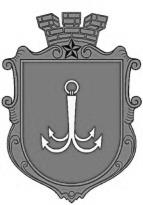                           ОДЕСЬКА МІСЬКА РАДА                                      ПОСТІЙНА КОМІСІЯЗ ПИТАНЬ ЖИТЛОВО – КОМУНАЛЬНОГО ГОСПОДАРСТВА ________________№_________________на №______________від______________ЗАСІДАННЯпостійної комісії14 квітня 2023 року, 10:00Мала актова зала (вул. Косовська 2-Д)ПОРЯДОК ДЕННИЙ1.	Про проєкт рішення Одеської міської ради «Про внесення змін до Міської цільової програми енергоефективності в м. Одесі на 2022-2026 роки, затвердженої рішенням Одеської міської ради від 09 лютого 2022 року                               № 866-VIІI».2.	Про інформацію Департаменту міського господарства Одеської міської ради на доручення комісії від 15 листопада 2022 року та повторний розгляд проєкту рішення «Про прийняття до комунальної власності територіальної громади міста Одеси та передачу на баланс Комунального підприємства «Теплопостачання міста Одеси» із закріпленням за ним на праві господарського відання мереж теплопостачання».3.	Про визначення балансоутримувача виявлених об’єктів водопровідно-каналізаційного господарства серед комунальних підприємств та про порядок прийняття, обслуговування та утримання виявлених об’єктів водопровідно-каналізаційного господарства.4.	Про розгляд листа Департаменту праці та соціальної політики Одеської міської ради щодо надання представника комісії для включення до складу Комітету із забезпечення безбар’єрного середовища для осіб з інвалідністю та інших маломобільних груп населення в м. Одесі.5.	Про розгляд листа секретаря міської ради щодо зняття з контролю рішень Одеської міської ради як такі, що виконані.пл. Думська, 1, м. Одеса, 65026, Україна